11.12.21. В целях реализации плана мероприятий ЗОЖ  зам.директора по ВР Магомедов З.А.,  и  учителя физкультуры Саховатов Б.М. и Кихов Ш.Ю.   провели  спортивные состязания  среди учащихся 8-х классов.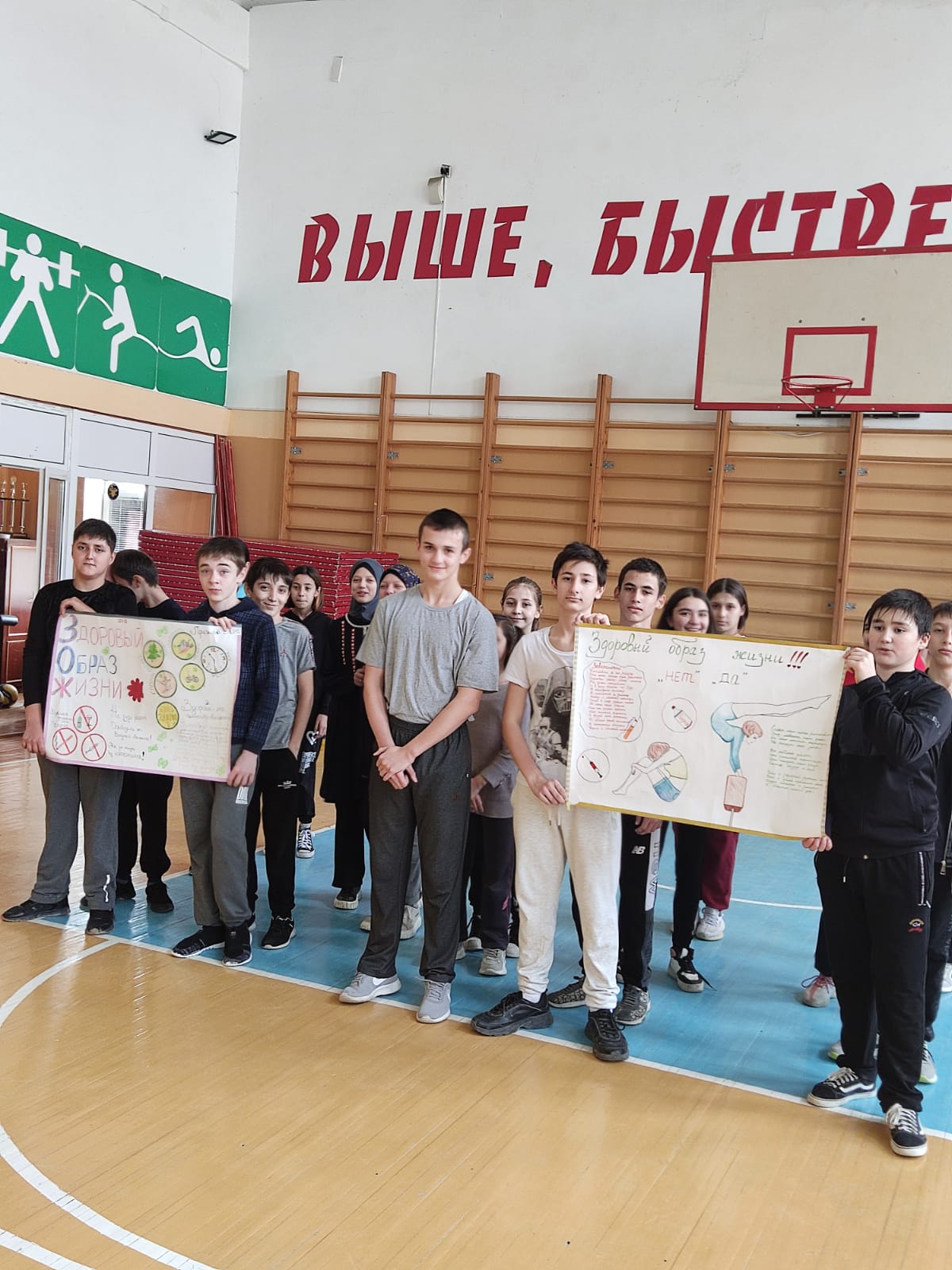 